Waarschuwing en melding: zie actiekaart ‘waarschuwing en melding’Bij ontdekking van een verdacht voorwerp of pakketNiet aanraken, niet schudden en niet opendoenZoeken naar de eigenaarAls die onvindbaar is:Blijf kalm, vermijd paniek, raak het voorwerp/pakket niet aan.Verwijder de personen in de nabijheid.Te ondernemen actie als het pakket geopend werdVerplaats het pakket niet en verwittig de werkgever;Raak de omslag of het pakket niet aan tot de hulpdiensten ter plaatse zijn;Laat alle aanwezige personen naar buiten gaan en sluit vervolgens de deur van het lokaal;Sluit deuren en ramen;Schakel ventilatie en airco uit;Blijf in het lokaal waar de omslag of het pakket zich bevindt tot de hulpdiensten ter plaatse zijn.Alarmeren: zie actiekaart ‘alarmprocedure’Verwittig politie en  hulpdiensten (112).Volg verdere instructies van de politie en hulpdiensten opDecontaminatieGesloten omslag of pakket: handen wassen met zeepOpen omslag of pakket:de betrokkenen: de personen aanwezig in het lokaal op het ogenblik dat het poeder ontdekt wordt.de blootgestelden: de personen die in lichamelijk contact (via de huid) zijn gekomen met het verdachte poeder of aanwezig waren toen de poederwolk zich verspreidde.de lokalen: men moet, voor zover mogelijk, in elke situatie de gecontamineerde lokalen afsluiten en overgaan tot de decontaminatie ervan.In elk geval moet elke persoon die met de open omslag of het geopende pakket in aanraking kwam, opgevangen worden door de civiele bescherming en naar een medisch centrum gebracht worden.Wat te doen bij ontvangst van een verdachte omslag of pakket?Waarschuwing en melding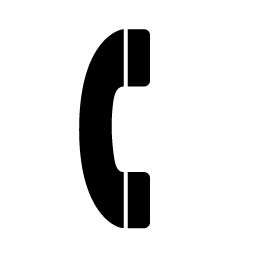 Alarmeren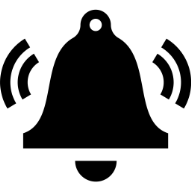 Verwittig hulpdiensten: bel 112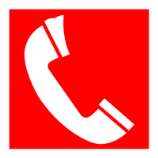 Verwittig politie: bel 101 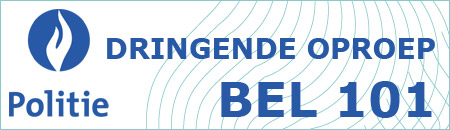 Volg verdere instructies van de politie en hulpdiensten op.Decontaminatie ( = selectieve bestrijding met ontsmetting)                                                                                                                                      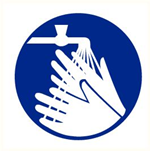 